Hucknall Town Centre Improvement SchemeTraffic Management BulletinSunday 27th November OnwardsCarillion/Tarmac – Hucknall High Street is closed between Baker Street and Watnall Road. For the Pedestrianisation worksWeek Commencing 3rd April 2017(Subject to Change)Monday 3rd April to Sunday 9th April 2017Carillion/Tarmac – Temporary 2 Way Traffic Lights on Baker Street and South Street junction.Monday 3rd April to Friday 7th April 2017Carillion/Tarmac – 07:30 to 17:30 – Baker Street will be closed from South Street to the Inner Relief Road. (Surfacing Works)Week Commencing 10th April 2017(Subject to Change)Monday 10th April to Sunday 16th April 2017Carillion/Tarmac – Temporary 2 Way Traffic Lights on Baker Street and South Street junction.Monday 10th April to Friday 14th April 2017Carillion/Tarmac – 07:30 to 16:30 Temporary 2/3 Way Traffic Lights on the Inner Relief Road between Baker Street and Station Road. Various LocationsPlease see reverse for Diversion Route mapSite Public Liaison Detailsharold.shaw@tarmac.com074840 29694DIVERSION ROUTE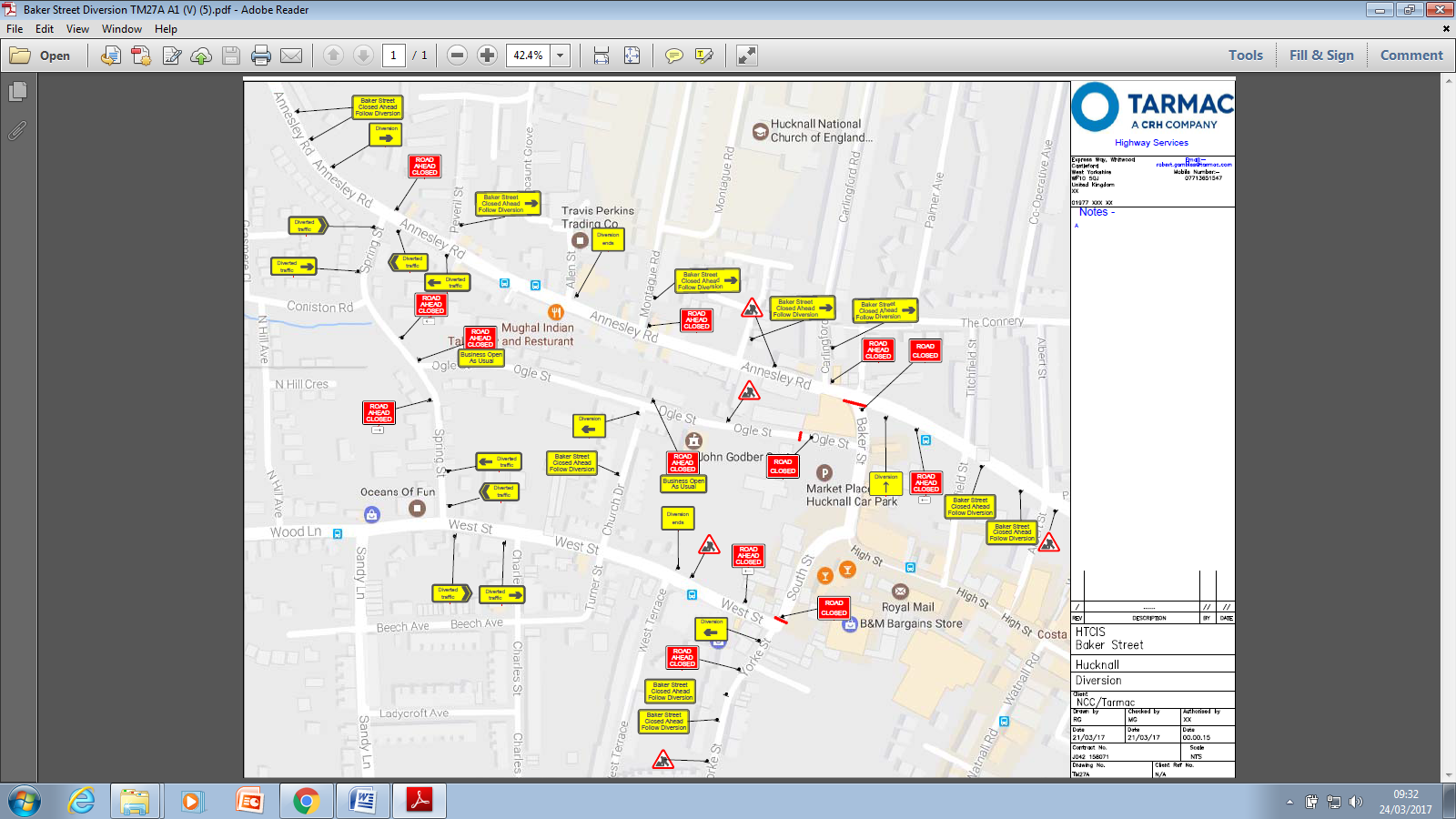 